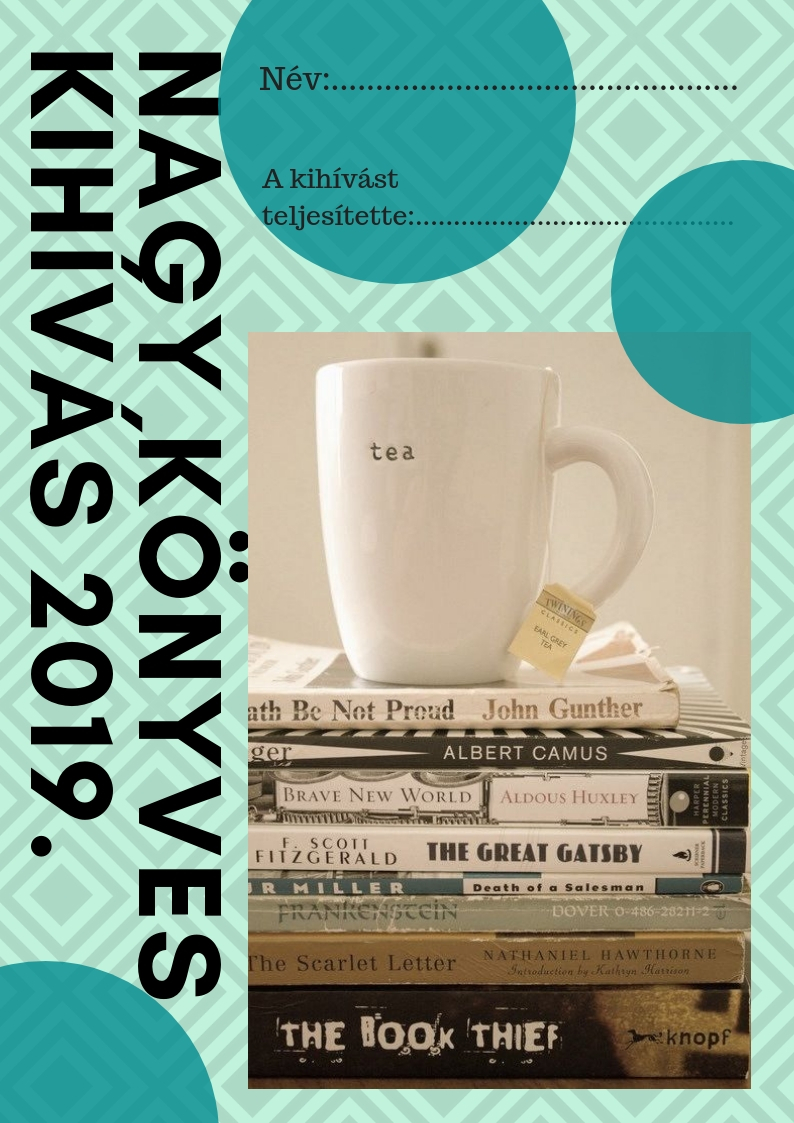 Egy könyv, ami 2019-ben jelenik megSzerző:………………………………………………………………………………..Cím: …………………………………………………………………………………………………..Osztályzat:…………………………Egy könyv, amit 2018-ban nem sikerült elolvasni (nem volt benn a könyvtárban, nem jutott rá idő, stb.)Szerző:………………………………………………………………………………..Cím: …………………………………………………………………………………………………..Osztályzat:…………………………Egy olyan könyv, amit egy zenész írt vagy egy zenészről szólSzerző:………………………………………………………………………………..Cím: …………………………………………………………………………………………………..Osztályzat:…………………………Egy könyv, amit legalább 10-en értékeltek a moly.hu-nSzerző:………………………………………………………………………………..Cím: …………………………………………………………………………………………………..Osztályzat:…………………………A könyv, aminek a borítója a szivárvány egyik színében pompázikSzerző:………………………………………………………………………………..Cím: …………………………………………………………………………………………………..Osztályzat:…………………………Egy könyv, aminek borítóján egy növény szerepelSzerző:………………………………………………………………………………..Cím: …………………………………………………………………………………………………..Osztályzat:…………………………Egy thriller/krimi, amit amerikai szerző írtSzerző:………………………………………………………………………………..Cím: …………………………………………………………………………………………………..Osztályzat:…………………………Egy olyan könyv, amit a mitológia vagy a népmese ihletettSzerző:………………………………………………………………………………..Cím: …………………………………………………………………………………………………..Osztályzat:…………………………Olvass el egy olyan könyvet, ami posztumusz jelent megSzerző:………………………………………………………………………………..Cím: …………………………………………………………………………………………………..Osztályzat:…………………………Egy könyv, aminek a címe kérdésSzerző:………………………………………………………………………………..Cím: …………………………………………………………………………………………………..Osztályzat:…………………………Egy könyv, ami főiskolán vagy egyetemen játszódikSzerző:………………………………………………………………………………..Cím: …………………………………………………………………………………………………..Osztályzat:…………………………Egy könyv, aminek a címe 2 szóSzerző:………………………………………………………………………………..Cím: …………………………………………………………………………………………………..Osztályzat:…………………………Egy könyv, ami egy skandináv országban játszódikSzerző:………………………………………………………………………………..Cím: …………………………………………………………………………………………………..Osztályzat:…………………………Olvass el egy debütáló könyvetSzerző:………………………………………………………………………………..Cím: …………………………………………………………………………………………………..Osztályzat:…………………………Egy könyv, ami Oroszországban játszódik vagy van benne utalás az oroszokraSzerző:………………………………………………………………………………..Cím: …………………………………………………………………………………………………..Osztályzat:…………………………Egy könyv, ami a családról, a családi értékekről szólSzerző:………………………………………………………………………………..Cím: …………………………………………………………………………………………………..Osztályzat:…………………………Egy könyv, ahol a szerző családneve és keresztneve ugyanazzal a betűvel kezdődikSzerző:………………………………………………………………………………..Cím: …………………………………………………………………………………………………..Osztályzat:…………………………Olvass el egy könyvet, ami igaz történeten alapulSzerző:………………………………………………………………………………..Cím: …………………………………………………………………………………………………..Osztályzat:…………………………Egy könyv, aminek a szerzője hívő emberSzerző:………………………………………………………………………………..Cím: …………………………………………………………………………………………………..Osztályzat:…………………………Egy könyv, amiben nincsenek címmel ellátott fejezetekSzerző:………………………………………………………………………………..Cím: …………………………………………………………………………………………………..Osztályzat:…………………………Válassz valamit egy olyan írótól, aki olyan országból származik, ahol már jártálSzerző:………………………………………………………………………………..Cím: …………………………………………………………………………………………………..Osztályzat:…………………………Egy olyan könyv, aminek a címe a férfi főszereplő neveSzerző:………………………………………………………………………………..Cím: …………………………………………………………………………………………………..Osztályzat:…………………………Egy történelmi regénySzerző:………………………………………………………………………………..Cím: …………………………………………………………………………………………………..Osztályzat:…………………………Egy illusztrált könyvSzerző:………………………………………………………………………………..Cím: …………………………………………………………………………………………………..Osztályzat:…………………………Egy könyv, amiben a főszereplő európaiSzerző:………………………………………………………………………………..Cím: …………………………………………………………………………………………………..Osztályzat:…………………………Regény, ami egy nőről szólSzerző:………………………………………………………………………………..Cím: …………………………………………………………………………………………………..Osztályzat:…………………………Egy könyv, aminek a szerzője veled megegyező horoszkópúSzerző:………………………………………………………………………………..Cím: …………………………………………………………………………………………………..Osztályzat:…………………………Regény, ami egy idős emberről szólSzerző:………………………………………………………………………………..Cím: …………………………………………………………………………………………………..Osztályzat:…………………………Olyan sztori, ami egy játék körül forogSzerző:………………………………………………………………………………..Cím: …………………………………………………………………………………………………..Osztályzat:…………………………Egy regényfolyam első köteteSzerző:………………………………………………………………………………..Cím: …………………………………………………………………………………………………..Osztályzat:…………………………Egy könyv, ami kémtörténetSzerző:………………………………………………………………………………..Cím: …………………………………………………………………………………………………..Osztályzat:…………………………Egy könyv, aminek a címében szám vanSzerző:………………………………………………………………………………..Cím: …………………………………………………………………………………………………..Osztályzat:…………………………Egy könyv, bármely magyar szerzőtőlSzerző:………………………………………………………………………………..Cím: …………………………………………………………………………………………………..Osztályzat:…………………………Egy olyan könyv, ami nem a te stílusodSzerző:………………………………………………………………………………..Cím: …………………………………………………………………………………………………..Osztályzat:…………………………Egy könyv, amit már nagyon vártál, hogy megjelenjen magyarulSzerző:………………………………………………………………………………..Cím: …………………………………………………………………………………………………..Osztályzat:…………………………Olvass el egy könyvet, amit a Nincs időm olvasni! facebook csoportban ajánlottakSzerző:………………………………………………………………………………..Cím: …………………………………………………………………………………………………..Osztályzat:…………………………Egy könyv, ami általános vagy középiskolában kötelező voltSzerző:………………………………………………………………………………..Cím: …………………………………………………………………………………………………..Osztályzat:…………………………Egy olyan mű, ami szakirodalmi témájúSzerző:………………………………………………………………………………..Cím: …………………………………………………………………………………………………..Osztályzat:…………………………Egy könyv, amit a borítója alapján választottálSzerző:………………………………………………………………………………..Cím: …………………………………………………………………………………………………..Osztályzat:…………………………Egy olyan sztori, amit a legkedvesebb szerződ írtSzerző:………………………………………………………………………………..Cím: …………………………………………………………………………………………………..Osztályzat:…………………………Egy könyv, ami több mint 500 oldalasSzerző:………………………………………………………………………………..Cím: …………………………………………………………………………………………………..Osztályzat:…………………………Valami, amit vakon vennél le a könyvtári polcrólSzerző:………………………………………………………………………………..Cím: …………………………………………………………………………………………………..Osztályzat:…………………………Egy olyan könyv, aminek a szerzőjét valamelyik vagy ezen kihívás során kedvelted meg.Szerző:………………………………………………………………………………..Cím: …………………………………………………………………………………………………..Osztályzat:…………………………Egy könyv, amit maximum 48 órán belül ki tudsz olvasniSzerző:………………………………………………………………………………..Cím: …………………………………………………………………………………………………..Osztályzat:…………………………Egy novelláskötetSzerző:………………………………………………………………………………..Cím: …………………………………………………………………………………………………..Osztályzat:…………………………Olyan könyv, aminek az íróját csodálod vagy a főszereplője példakép lehetneSzerző:………………………………………………………………………………..Cím: …………………………………………………………………………………………………..Osztályzat:…………………………Egy könyv, ami Aranykönyv díjat nyert (vagy arra jelölték)Szerző:………………………………………………………………………………..Cím: …………………………………………………………………………………………………..Osztályzat:…………………………Egy könyv, aminek az írójának 2019-ben ünnepeljük a születésének vagy a halálának évfordulójátSzerző:………………………………………………………………………………..          Cím: …………………………………………………………………………………………………..Osztályzat:…………………………Egy könyv, ami a XX. században játszódikSzerző:………………………………………………………………………………..Cím: …………………………………………………………………………………………………..Osztályzat:…………………………Egy könyv, ami az Európa Könyvkiadó gondozásában jelent megSzerző:………………………………………………………………………………..           Cím: …………………………………………………………………………………………………..Osztályzat:…………………………Egy könyv, amit mással is elolvastatnál Szerző:………………………………………………………………………………..Cím: …………………………………………………………………………………………………..Osztályzat:…………………………Egy kopott, régi borítójú könyvSzerző:………………………………………………………………………………..          Cím: …………………………………………………………………………………………………..Osztályzat:…………………………Kívánunk sok-sok maradandó élményt, szép gondolatot az idei könyves kihívásban!A könyvtárosok